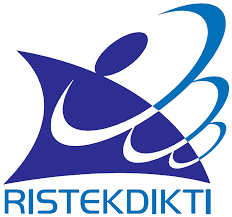 BAB 17  PENELITIAN DISERTASI DOKTOR 17.1  PendahuluanSesuai dengan Undang-Undang Nomor 20 Tahun 2003 tentang Sistem Pendidikan Nasional, program doktor merupakan salah satu jenjang pendidikan tinggi secara formal yang diselenggarakan oleh perguruan tinggi. Dosen perguruan tinggi dituntut untuk meningkatkan kualitas dan kompetensinya,  sehingga dalam curah ilmu pengetahuan (knowledge transfer), mahasiswa peserta didik dapat memperoleh dan menguasai ilmu pengetahuan dan teknologi lebih baik. Dalam pendidikan program doktor, seorang dosen harus dapat menyelesaikan pendidikannya sesuai dengan kemampuan belajar masing-masing dan tidak menyimpang dari ketentuan batas waktu yang telah ditetapkan.Kementerian Riset, Teknologi, dan Pendidikan Tinggi secara strategis telah mencanangkan bahwa jumlah dosen yang memenuhi kualifikasi S-3 harus ditingkatkan dari tahun ke tahun, termasuk yang berkaitan dengan jumlah publikasi ilmiah, buku ajar, dan jumlah perolehan hak kekayaan intelektual (HKI). Program penelitian ini diharapkan mampu meningkatkan mutu penelitian disertasi doktor serta mempercepat penyelesaian pendidikan doktor di Indonesia. Sampai  saat ini penelitian  mahasiswa  program  doktor  dianggap  cukup ideal,  ditinjau  dari metode pendekatan, model analisis, metode sampling, dan tingkat keseriusan dalam pelaksanaannya.Mahasiswa program doktor di Indonesia yang tersebar di berbagai perguruan tinggi negeri dan swasta dengan ragam bidang ilmu (sosial-humaniora,  eksakta, kebumian, ilmu terapan, dan lain-lain),  melakukan  penelitiannya  dengan  tahapan  yang  sistematis  melalui  bimbingan promotor dan/atau ko-promotor secara intensif dan berkesinambungan, sehingga pelaksanaan penelitian  tersebut  dapat dipertanggung-jawabkan.  Namun,  kenyataan  di lapangan menunjukkan masih banyak kendala teknis maupun non-teknis yang disebabkan oleh keterbatasan dana, sehingga mahasiswa program doktor tidak dapat menyelesaikan studinya tepat waktu sesuai dengan ketetapan yang berlaku. Untuk mengatasai berbagai permasalahan tersebut, DRPM Ditjen Penguatan Risbang memberikan dukungan melalui Program Penelitian Disertasi Doktor bagi para dosen yang sedang menempuh program doktor.17.2  TujuanTujuan dari Penelitian Disertasi Doktor adalah:a.  memberikan bantuan dana Penelitian Disertasi Doktor, yang substansi penelitiannya merupakan bagian dari penelitian disertasinya;b.   mempercepat   penyelesaian   studi  doktor  sehingga   dapat   meningkatkan   jumlah  dankompetensi lulusan program doktor;c.   meningkatkan   jumlah  publikasi  artikel  ilmiah  pada  jurnal  internasional   bereputasi, penulisan bahan ajar, dan perolehan HKI;d.   membantu menyelesaikan masalah nasional, regional, pemerintah daerah, dan masyarakat pada umumnya; dane.   menciptakan iklim akademik yang lebih dinamis dan kondusif di lingkungan perguruan tinggi, sehingga hubungan antara dosen dan mahasiswa menjadi lebih interaktif dan berkualitas.17.3  Luaran PenelitianLuaran wajib dari Penelitian Disertasi Doktor adalah:a.   draf disertasi yang telah disetujui promotor; danb.   publikasi ilmiah dalam jurnal internasional bereputasi.Luaran tambahan yang diharapkan dari penelitian ini adalah:a.   Teknologi tepat guna (TTG), hak kekayaan intelektual (HKI), model, atau rekayasa sosial;danb.   buku ajar.17.4  Kriteria dan PengusulanKriteria  dan  persyaratan  umum  pengusulan  Penelitian  Disertasi  Dosen  diuraikan  sebagai berikut.a.   Pengusul  adalah  dosen  perguruan  tinggi  yang  sedang  mengikuti  program  doktor  dan tercatat sebagai mahasiswa aktif pada perguruan tinggi yang mempunyai izin penyelenggaraan  program  doktor.  Proposal penelitian  untuk disertasinya  disetujui  oleh promotor   dan   ko-promotor,   rekomendasi   promotor   dan   diketahui   oleh   pimpinan pascasarjana / pimpinan fakultas tempat melaksanakan program doktorb.   Proposal penelitian yang diusulkan merupakan bagian dari bahan penyelesaian disertasi.c.   Jangka   waktu   penelitian   adalah   satu   tahun,   dengan   jumlah   dana   Rp50.000.000– Rp60.000.000 /judul/tahun.d.   Pengusul hanya diperbolehkan  mendapatkan  satu kali pendanaan selama melaksanakanstudi doktor.f. 	Usulan  penelitian  disimpan  menjadi  satu  file  dalam  format  pdf  dengan  ukuran maksimum 5 MB dan diberi nama NamaKetuaPeneliti_PT_NamaPT_PDD.pdf, kemudian diunggah ke Simlitabmas dan dokumen cetak diarsipkan di perguruan tinggi masing-masing.17.5  Sistematika Usulan PenelitianUsulan  Penelitian  Disertasi  Doktor  maksimum  berjumlah  15  halaman  (tidak  termasukhalaman sampul, halaman pengesahan, dan lampiran), yang ditulis menggunakan Times New Roman ukuran 12 dengan jarak baris 1,5 spasi (kecuali ringkasan satu spasi) dan ukuran kertas A-4 serta mengikuti sistematika dengan urutan sebagai berikut.HALAMAN SAMPUL (Lampiran 17.1) HALAMAN PENGESAHAN (Lampiran 17.2) IDENTITAS DAN URAIAN UMUM (Lampiran 17.3) DAFTAR ISIRINGKASAN (maksimum satu halaman)Kemukakan masalah atau kesenjangan yang akan diatasi, kebaruan yang ditargetkan, tujuan jangka panjang dan target khusus yang ingin dicapai serta metode yang akan dipakai dalam pencapaian tujuan tersebut serta hasil yang diharapkan. Ringkasan harus mampu menguraikan secara cermat dan singkat tentang rencana kegiatan yang diusulkan, luaran yang dijanjikan, dan rencana lulus S-3.BAB 1. PENDAHULUANUraikan latar belakang dan permasalahan yang akan diteliti, dan kebaruannya, tujuan khusus,dan urgensi (keutamaan) penelitian. Pada bab ini juga dijelaskan temuan apa yang ditargetkan serta kontribusinya terhadap ilmu pengetahuan. Buatlah rencana capaian seperti pada Tabel17.1 sesuai luaran yang ditargetkan.Tabel 17.1 Rencana Target Capaian Tahunan1) TS = Isi dengan tidak ada, draf, submitted, reviewed, accepted, atau published2) Isi dengan tidak ada, draf, terdaftar, atau sudah dilaksanakan3) Isi dengan tidak ada, draf, produk, atau penerapan4) Isi dengan tidak ada, draf, produk, atau penerapan5)  Isi dengan skala 1-9 dengan mengacu pada Bab 2 Tabel 2.7BAB 2. TINJAUAN PUSTAKAKemukakan state of the art dalam bidang yang diteliti dengan menggunakan pustaka acuan primer  yang  relevan  dan  terkini  yang  mengutamakan  hasil  penelitian  dari  jurnal  ilmiah. Jelaskan  juga  studi  pendahuluan  yang  telah  dilaksanakan  dan  hasil  yang  sudah  dicapai, termasuk peta jalan (road map) penelitian secara utuh serta kontribusi dan kebaruan yang akan dihasilkan dari penelitian ini.BAB 3. METODE PENELITIANLengkapi  dengan bagan  penelitian  yang menggambarkan  bahwa penelitian  ini merupakanbagian dari penelitian disertasi yang sedang dilakukan. Bagan penelitian harus dibuat secara utuh dengan penahapan yang jelas, mulai dari mana, bagaimana luarannya, lokasi penelitian, dan indikator capaian secara terukur.BAB 4. BIAYA DAN JADWAL PENELITIAN4.1 Anggaran BiayaJustifikasi anggaran disusun secara rinci dan dilampirkan sesuai dengan format pada LampiranB. Ringkasan anggaran biaya disusun sesuai dengan format pada Tabel 17.2.Tabel 17.2 Format Ringkasan Anggaran Biaya Penelitian Disertasi Doktor4.2 Jadwal PenelitianJadwal penelitian disusun dalam bentuk diagram batang (bar chart) untuk rencana penelitianyang diajukan dan sesuai dengan format pada Lampiran C.REFERENSIReferensi disusun berdasarkan sistem nama dan tahun (bukan sistem nomor), dengan urutanabjad nama pengarang, tahun, judul tulisan, dan sumber. Hanya pustaka yang disitasi padausulan penelitian yang dicantumkan dalam Referensi.LAMPIRAN-LAMPIRANLampiran 1.  Justifikasi Anggaran Penelitian (Lampiran B).Lampiran 2.  Dukungan sarana dan prasarana penelitian menjelaskan sarana yang menunjang penelitian,  yaitu  prasarana  utama  yang  diperlukan  dalam  penelitian  ini dan ketersediannya di perguruan tinggi pengusul. Apabila tidak tersedia, maka pengusul harus menjelaskan bagaimana cara mengatasinya.Lampiran 3.  Biodata peneliti (Lampiran E).Lampiran 4.  Surat pernyataan peneliti (Lampiran F).17.6  Sumber Dana PenelitianSumber dana Penelitian Disertasi Doktor dapat berasal dari:a.   DRPM Ditjen Penguatan Risbang, termasuk BOPTN;b.   internal perguruan tinggi; danc.   kerja sama penelitian dengan industri atau lembaga pemerintah/swasta dari dalam dan/atau luar negeri.17.7  Seleksi ProposalSeleksi  proposal  Penelitian  Disertasi  Doktor  dilakukan  dalam  satu  tahap,  yaitu  EvaluasiDokumen secara daring menggunakan borang sebagaimana pada Lampiran 17.4.17.8  Pelaksanaan dan PelaporanSetiap peneliti wajib menyiapkan laporan kemajuan untuk dievaluasi oleh penilai internal. Hasil monitoring dan evaluasi internal atas laporan kemajuan ini dilaporkan oleh perguruan tinggi masing-masing melalui Simlitabmas. Pada akhir pelaksanaan penelitian, setiap peneliti melaporkan kegiatan hasil penelitian dalam bentuk kompilasi luaran penelitian. Setiap peneliti wajib melaporkan pelaksanaan penelitian dengan melakukan hal-hal berikut:a.  mencatat semua kegiatan pelaksanaan program pada Buku Catatan Harian Penelitian (memuat  kegiatan  secara  umum,  bukan  logbook)  terhitung  sejak  penandatanganan perjanjian penelitian secara daring di Simlitabmas (Lampiran G);b.   menyiapkan bahan monitoring oleh penilai internal dan eksternal dengan mengunggah laporan kemajuan yang telah disahkan oleh lembaga penelitian dalam format pdf  dengan ukuran file maksimum 5 MB melalui Simlitabmas mengikuti format pada Lampiran H, sedangkan penilaian monev menggunakan borang pada Lampiran 17.5;c.   mengunggah  Laporan  Akhir  Kegiatan  Penelitian  yang  telah  disahkan  oleh  lembagapenelitian  dalam  format  pdf    dengan  ukuran  file  maksimum  5  MB  ke  Simlitabmas mengikuti format pada Lampiran J;d. mengompilasi luaran penelitian sesuai dengan borang pada Lampiran K pada akhir pelaksanaan penelitian melalui Simlitabmas termasuk bukti luaran penelitian yang dihasilkan  (publikasi  ilmiah,  HKI,  makalah  yang diseminarkan,  teknologi  tepat  guna, rekayasa sosial, buku ajar dan lain-lain);e.   mengunggah dokumen seminar hasil berupa artikel, poster dan profil penelitian dengan ukuran  file masing-masing  maksimum  5  MB  ke  Simlitabmas  mengikuti  format  pada Lampiran L; danf.   mengikuti seminar hasil penelitian setelah penelitian selesai sesuai perencanaan; penilaianpresentasi seminar dan poster mengikuti borang pada Lampiran 17.6 dan 17.7Lampiran 17.1 Format Halaman Sampul Penelitian Disertasi DoktorKode/Nama Rumpun Ilmu* :........./.....................USULANPENELITIAN DISERTASI DOKTORLogo Perguruan TinggiJUDUL PENELITIANPENGUSUL(Nama lengkap, gelar, dan NIDN)PERGURUAN TINGGI ASAL Bulan dan Tahun* Tulis salah satu kode dan nama rumpun ilmu mengacu pada Lampiran A.Lampiran 17.2 Format Halaman Pengesahan Proposal Penelitian Disertasi DoktorHALAMAN PENGESAHAN PENELITIAN DISERTASI DOKTORJudul Penelitian                               :  ……………………………………………………………… Judul Disertasi                                 :  ……………………………………………………………… Kode/Nama Rumpun Ilmu             :  …………… / ………..……………………………………… PenelitiNama Lengkap                                :  ……………………………………………………………… NIDN 	:  ……………………………………………………………… Jabatan Fungsional                          :  ……………………………………………………………… Program Studi                                 :  ……………………………………………………………… Nomor HP                                       :  ……………………………………………………………… Alamat surel (e-mail)                      :  ……………………………………………………………… NIM                                                 :  ……………………………………………………………… Semester ke                                     :  ……………………………………………………………… PT Penyelenggara                            :  ……………………………………………………………… Program Studi Doktor                     :  ……………………………………………………………… Nama Promotor                               :  ……………………………………………………………… NIDN Promotor                              :  ……………………………………………………………… Biaya yang Diusulkan ke DRPM   :  Rp  …………….Mengetahui,Kota, tanggal-bulan-tahunDekan/Ketua                                                                                       Ketua Peneliti,Tanda tangan                                                                                      Tanda tangan(Nama Lengkap)                                                                                (Nama Lengkap) NIP/NIK                                                                                             NIP/NIKMenyetujui, Ketua LP/LPPMTanda tangan(Nama Lengkap) NIP/NIKLampiran 17.3 Format Halaman Identitas dan Uraian UmumIDENTITAS DAN URAIAN UMUM1.   Judul Penelitian   :   …………….………..………………………………………………………………………..…………………………….2.   Tim Peneliti3.   Objek Penelitian (jenis material yang akan diteliti dan segi penelitian):…………………………………………………………………………………………………………………………………………………………………………4.   Masa PelaksanaanMulai        : bulan: ………………………. tahun: …………………….. Berakhir    : bulan: ………………………. tahun: ……………………..5.   Usulan Biaya DRPM Ditjen Penguatan Risbangx Tahun ke-1        : Rp .............................................................. x Tahun ke-2        : Rp .............................................................. x Tahun ke-3        : Rp ..............................................................6.   Lokasi Penelitian (lab/studio/lapangan)..................................................7.   Prediksi lulus S-3…………………………………………………………………………………………………………………………………………………………………………8.   Temuan yang ditargetkan (penjelasan gejala atau kaidah, metode, teori, atau antisipasi yang dikontribusikan pada bidang ilmu)…………………………………………………………………………………………………………………………………………………………………………9.   Kontribusi mendasar pada suatu bidang ilmu (uraikan tidak lebih dari 50 kata,  tekankan pada gagasan fundamental dan orisinal yang akan mendukung pengembangan iptek)……………………………………………………………………………………………………………………………………………………………………………………………………………………………………………………………………………………………………………………………………………………10. Jurnal ilmiah yang menjadi sasaran (tuliskan nama terbitan berkala ilmiah internasional bereputasi, nasional terakreditasi, atau nasional tidak terakreditasi dan tahun rencana publikasi)………………………………………………………………………………………………………………………………………………………………………………………………………………………………………………………………11. Rencana luaran HKI, bahan ajar, purwarupa atau luaran lainnya yang ditargetkan, tahun rencana perolehan atau penyelesaiannya…………………………………………………………………………………………………………………………………………………………………………NoJenis LuaranJenis LuaranIndikator Capaian1Publikasi ilmiah1)Internasional Bereputasi1Publikasi ilmiah1)Nasional Terakreditasi2Pemakalah dalam temu ilmiah2)Internasional2Pemakalah dalam temu ilmiah2)Nasional3Teknologi Tepat Guna3)Teknologi Tepat Guna3)4Model/Purwarupa/Desain/Karya seni/ Rekayasa Sosial4)Model/Purwarupa/Desain/Karya seni/ Rekayasa Sosial4)5Tingkat Kesiapan Teknologi (TKT)5)Tingkat Kesiapan Teknologi (TKT)5)NoJenis PengeluaranBiaya yangDiusulkan (Rp)1Honorarium untuk pelaksana, petugas laboratorium, pengumpul data,pengolah data, penganalisis data, honor operator, dan honor pembuat sistem(maksimum 30% dan dibayarkan sesuai ketentuan)2Pembelian bahan habis pakai untuk ATK, fotocopy, surat menyurat,penyusunan laporan, cetak, penjilidan laporan, publikasi, pulsa, internet, bahan laboratorium, langganan jurnal (maksimum 60%)3Perjalanan untuk biaya survei/sampling  data, seminar/workshop  DN-LN,biaya akomodasi-konsumsi, perdiem/lumpsum, transport (maksimum 40%)4Sewa untuk peralatan/mesin/ruang laboratorium, kendaraan, kebun percobaan,peralatan penunjang penelitian lainnya (maksimum 40%)JumlahJumlahNoNamaJabatanBidangKeahlianInstansi AsalAlokasi Waktu(jam/minggu)1………………….Ketua…………..………………………